SART Monthly Webinar 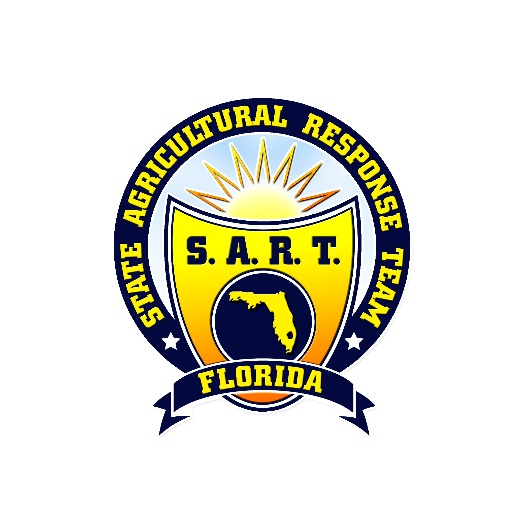 Thursday, July 27th, 202310:00am – 11:00amPlease join meeting from your computer, tablet, or smartphone.Microsoft Teams meetingAgenda10:00    Call to Order/Welcome/Review of Agenda – Kris Abel (FDACS)10:05 	 Regular Business – Kris Abel (FDACS) Update for 2023 In-Kind Partner Contributions (need to establish a monthly schedule)Incident Command System (ICS) Training Opportunities Reminder: Review SART Partner Contact List for Updates10:20    Chronic Wasting Disease (CWD) Joint Response – Dr. Mark Cunningham or Dr. Sayler (FWC) 10:30   2024 Full Scale Exercise Update – Emily Nolen (FDACS)10:35    SART Workshop Follow -up and Survey Results – Emily Nolen (FDACS)10:40   Aquaculture Industry Update – Serina Rocco (FDACS)10:50   SART Partner Updates and Roll Call – All*Emily will be starting Maternity Leave no later than August 1st and will be on extended leave. Please contact LeiAnna Tucker or Kris Abel while she is away. Thank you! Next SART Monthly Webinar: Wednesday, August 23rd, 2023, 10:00am – 11:00am.Next SART In -Person Quarterly Meeting: Friday, September 22nd, 2023 At Florida Farm Bureau Federation (Gainesville)10:00am – 12:00pm